Publicado en Madrid  el 19/12/2019 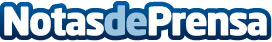 El Salón Noelia Jiménez revela 7 beneficios de teñirse con barroEsta ecológica forma de tintar el cabello la compone una coloración natural a base de pigmentos que, mezclados con agua caliente, forman un barro que se aplica sobre el cabello lavado. No provocar alergias y no dañar en absoluto el cabello son sólo algunos sus beneficios, pero tiene muchos más. El reputado equipo de coloristas de la estilista Noelia Jiménez, junto a ella, explican todas las ventajas que proporciona al cabello teñírselo de esta forma tan sostenible. PVP: desde 68 €Datos de contacto:Noelia Jiménez659946553Nota de prensa publicada en: https://www.notasdeprensa.es/el-salon-noelia-jimenez-revela-7-beneficios-de Categorias: Nacional Moda Madrid Belleza http://www.notasdeprensa.es